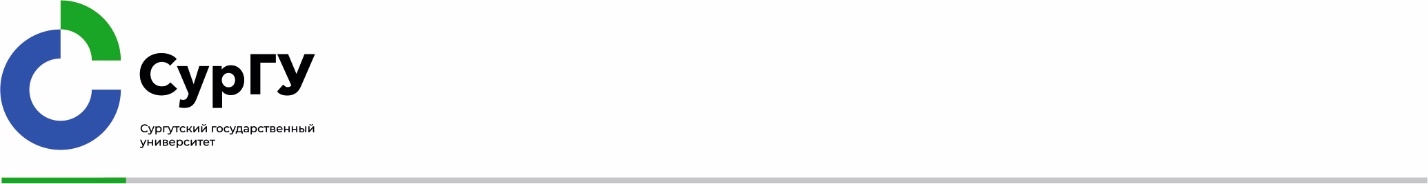 Бюджетное учреждение высшего образования Ханты-Мансийского автономного округа - Югры«Сургутский государственный университет»заседания Административного совещанияПрисутствовали на заседании: членов утвержденного состава Административного совещания и приглашенных лиц.Председатель Административного совещания:Секретарь:Повестка дня: (указывается только тот пункт повестки, по которому делается выписка)Слушали: Решили: ВЫПИСКА ИЗ ПРОТОКОЛА№ от 20г.изПредседатель Административного совещания, должностьИ. О. ФамилияСекретарь Административного совещанияИ. О. Фамилия